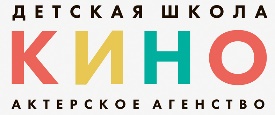 РАСПИСАНИЕ КИНОЛАБОРАТОРИИ ОНЛАЙН РежиссураАктерское мастерствоИскусство фотографииКинолекторийПНВТ17:00 – 18:00 Лекция18:00 – 19:00 Режиссура17:00 – 18:00 Музыка18:00 – 19:00 Актерское мастерство17:00 – 18:00 Лекция18:00 – 19:00 Фотография17:00 – 18:00 ЛекцияСРЧТПТ17:00 – 18:00 Лекция18:00 – 19:00 Режиссура17:00 – 18:00 Лекция18:00 – 19:00 Актерское мастерство17:00 – 18:00 Лекция18:00 – 19:00 Фотография17:00 – 18:00 ЛекцияСБВС